Antragsformular für ein Vorprojekt im Rahmen der LAG Zwischen Weser und GöhlLEADER-Förderperiode 2023-2027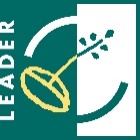 Identifikation des AntragstellersName, Vorname:		Verein/Organisation (falls zutreffend): 		Sonstiges:  		Adresse: 		Tel.: 		E-Mail: 		Angaben zum ProjektInhalt des Vorprojekts: Titel des Vorprojekts: 	Hintergrund des Vorprojektes (± 1 S.)Beschreibung des Projekts einschließlich der konkreten Aktionen, die durchgeführt werden sollen (± 1 S.)Erwartete Ergebnisse (± ½ S.)Verwirklichung der Zielsetzungen der Strategie (± ½ S.)Geplante Partnerschaft? NeinJa Wenn Ja, mit wem: 	Geschätzte Gesamtkosten (Personal, Aktionen, Werbe- o. Studienkosten): 	ACHTUNG: Infrastruktur- und Investitionsmaßnahmen können nicht über LEADER gefördert werden.Falls Sie als Privatperson einen Antrag einreichen, möchten Sie (wenn Ihr Vorprojekt angenommen wird) bei der Ausarbeitung der finalen Projektskizze beteiligt sein? Ja NeinDatum: Unterschrift:Das Formular ist bis zum 01.02.2023 (bevorzugt per E-Mail) bei der LAG Zwischen Weser und Göhl einzureichen.LAG Zwischen Weser und GöhlAnnalisa Zeimers annalisa.zeimers@wfg.be Quartum Business Center
Hütte 79/20
4700 Eupen, Belgien
Tel.: +32 87 56 82 01